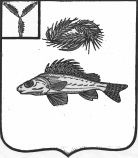   АДМИНИСТРАЦИЯЕРШОВСКОГО МУНИЦИПАЛЬНОГО РАЙОНА САРАТОВСКОЙ ОБЛАСТИПОСТАНОВЛЕНИЕот  22.11.2019г. № 1069                                      г. ЕршовОб утверждении проекта порядкаинформирования граждан о порядке строительства объектов  капитального строительстваВ соответствии Федеральным законом от 6 октября 2003 года № 131-ФЗ  «Об общих принципах организации местного самоуправления в Российской Федерации», в соответствии с частью 13 статьи 16 Федерального закона от 03.08.2018 года №340-ФЗ «О внесении изменений в Градостроительный кодекс Российской Федерации, Федеральным законом от 02.08.2019 №267-ФЗ «О внесении изменений в отдельные законодательные акты РФ, Устава Ершовского муниципального района и Устава муниципального образования город Ершов Ершовского муниципального района Саратовской области, администрация Ершовского муниципального района  ПОСТАНОВЛЯЕТ:1. Утвердить порядок информирования граждан о порядке строительства объектов капитального строительства на земельных участках, предназначенных для ведения гражданами личного подсобного хозяйства, садоводства, огородничества, индивидуального гаражного или индивидуального жилищного строительства согласно приложению.2. Сектору по информатизации и программному обеспечению администрации Ершовского муниципального района Саратовской областиразместить настоящее постановление на официальном сайте администрации ЕМР в сети «Интернет».3. Контроль за исполнением настоящего постановления возложить на первого заместителя главы Ершовского муниципального района Саратовской области Д.П. Усенина.Глава Ершовского муниципального района                         С.А.Зубрицкая                                                       Приложение к постановлению                                                    администрации Ершовского                                                муниципального района                                              от 22.11.2019г. № 1069Порядок информирования граждан о порядке строительства объектов капитального строительства на земельных участках, предназначенных для ведения гражданами личного подсобного хозяйства, садоводства, огородничества, индивидуального гаражного или индивидуального жилищного строительства1. Настоящий Порядок разработан в соответствии с частью 13 статьи 16 Федерального закона от 03.08.2018 года №340-ФЗ «О внесении изменений в Градостроительный кодекс Российской Федерации и отдельные законодательные акты Российской Федерации» и определяет последовательность действий Администрации Ершовского муниципального района (далее - Администрация района) при информировании населения о порядке строительства объектов капитального строительства на земельных участках, предназначенных для ведения гражданами личного подсобного хозяйства, садоводства, огородничества, индивидуального гаражного или индивидуального жилищного строительства.2. К мероприятиям, направленным на информирование населения о порядке строительства объектов капитального строительства на земельных участках, предназначенных для ведения гражданами личного подсобного хозяйства, садоводства, огородничества, индивидуального гаражного или индивидуального жилищного строительства (далее - порядок строительства) относятся:- предоставление средствам массовой информации (далее - СМИ) сведений о порядке строительства;- размещение на официальном сайте Администрации района в информационно-телекоммуникационной сети «Интернет» (далее - официальный сайт) информации о порядке строительства;- проведение встреч представителей Администрации района с гражданами по разъяснению порядка строительства;- размещение на информационных стендах Администрации района в здании Администрации района информации о порядке строительства.3. Размещение информации в СМИ, на официальном сайте, на информационном стенде осуществляется в течение одного месяца со дня внесения изменений в законодательство, регулирующее порядок строительства.Встречи с гражданами проводятся по мере необходимости на основании обращений граждан.4. Информация размещается в виде:- комментариев и разъяснений специалистов и экспертов по запросам граждан;- комментариев и разъяснений об изменениях, произошедших в законодательстве Российской Федерации в сфере порядка строительства;- контактной информации органов местного самоуправления Ершовского муниципального района, специалистов Администрации района в сфере строительства объектов капитального строительства на земельных участках, предназначенных для ведения гражданами личного подсобного хозяйства, садоводства, огородничества, индивидуального гаражного или индивидуального жилищного строительства. 